A new liaison statement has been received from SG9.This liaison statement follows and the original file can be downloaded from the ITU ftp server at http://handle.itu.int/11.1002/ls/sp16-sg9-oLS-00110.docx.ITU-T Study Group 9 would like to thank Study Group 15 for informing us about the new version of the Access Network Transport (ANT) Standards Overview and Work Plan(Ref: SG15-LS226). We have reviewed the liaison statement and would like to propose updates of the table on Organization of ANT Relevant Standards by Transmission Medium and Technology, which can be found in Table 1 with revision marks. ITU-T SG9 invites ITU-T SG15 to review the updates of “Organization of ANT Relevant Standards by Transmission Medium and Technology”.As Mr Kawamura (KDDI Corporation) has been newly appointed as Q1/9 Rapporteur, ITU-T Study Group 9 would like to provide updates of “Contacts” of the ANT Standards Work Plan, as shown in Table 2.Enclosed are the following tables for your consideration:Table 1 – Organization of ANT Relevant Standards by Transmission Medium and TechnologyTable 2 – “Contacts” of the ANT Standards Work PlanITU-T SG9 looks forward to keeping continued collaboration with ITU-T SG15.Table 1 - Organization of ANT Relevant Standards by Transmission Medium and TechnologyGeneral Aspects (Gen. Asp.) = General  requirements, architecture and functions
Medium: F= Fiber; C= Coax; P= Twisted pair; A= Wireless
Technology: I= ISDN; D= DSL; G= G.fast; E= PtP; P= PON; H= HFC; W= Fixed Wireless Access and Satellite, incl HAPS ; L= PLCTable 2 – “Contacts” of the ANT Standards Work Plan__________________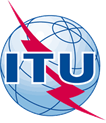 INTERNATIONAL TELECOMMUNICATION UNIONTELECOMMUNICATION STANDARDIZATION SECTORSTUDY PERIOD 2017-2020INTERNATIONAL TELECOMMUNICATION UNIONTELECOMMUNICATION STANDARDIZATION SECTORSTUDY PERIOD 2017-2020INTERNATIONAL TELECOMMUNICATION UNIONTELECOMMUNICATION STANDARDIZATION SECTORSTUDY PERIOD 2017-2020INTERNATIONAL TELECOMMUNICATION UNIONTELECOMMUNICATION STANDARDIZATION SECTORSTUDY PERIOD 2017-2020TSAG-TD872INTERNATIONAL TELECOMMUNICATION UNIONTELECOMMUNICATION STANDARDIZATION SECTORSTUDY PERIOD 2017-2020INTERNATIONAL TELECOMMUNICATION UNIONTELECOMMUNICATION STANDARDIZATION SECTORSTUDY PERIOD 2017-2020INTERNATIONAL TELECOMMUNICATION UNIONTELECOMMUNICATION STANDARDIZATION SECTORSTUDY PERIOD 2017-2020INTERNATIONAL TELECOMMUNICATION UNIONTELECOMMUNICATION STANDARDIZATION SECTORSTUDY PERIOD 2017-2020TSAGINTERNATIONAL TELECOMMUNICATION UNIONTELECOMMUNICATION STANDARDIZATION SECTORSTUDY PERIOD 2017-2020INTERNATIONAL TELECOMMUNICATION UNIONTELECOMMUNICATION STANDARDIZATION SECTORSTUDY PERIOD 2017-2020INTERNATIONAL TELECOMMUNICATION UNIONTELECOMMUNICATION STANDARDIZATION SECTORSTUDY PERIOD 2017-2020INTERNATIONAL TELECOMMUNICATION UNIONTELECOMMUNICATION STANDARDIZATION SECTORSTUDY PERIOD 2017-2020Original: EnglishQuestion(s):Question(s):N/AN/AN/AGeneva, 21-25 September 2020TD
(Ref.: SG9-LS110)TD
(Ref.: SG9-LS110)TD
(Ref.: SG9-LS110)TD
(Ref.: SG9-LS110)TD
(Ref.: SG9-LS110)TD
(Ref.: SG9-LS110)Source:Source:ITU-T Study Group 9ITU-T Study Group 9ITU-T Study Group 9ITU-T Study Group 9Title:Title:LS/r on the new version of the Access Network Transport (ANT) Standards Overview and Work Plan (SG15-LS226) [from ITU-T SG9]LS/r on the new version of the Access Network Transport (ANT) Standards Overview and Work Plan (SG15-LS226) [from ITU-T SG9]LS/r on the new version of the Access Network Transport (ANT) Standards Overview and Work Plan (SG15-LS226) [from ITU-T SG9]LS/r on the new version of the Access Network Transport (ANT) Standards Overview and Work Plan (SG15-LS226) [from ITU-T SG9]Purpose:Purpose:InformationInformationInformationInformationLIAISON STATEMENTLIAISON STATEMENTLIAISON STATEMENTLIAISON STATEMENTLIAISON STATEMENTLIAISON STATEMENTFor action to:For action to:For action to:ITU-T SG15ITU-T SG15ITU-T SG15For comment to:For comment to:For comment to:---For information to:For information to:For information to:BROADBAND FORUM, ITU-R SG 1, ITU-R SG 5, ITU-R SG 6, ETSI TC ATTM, ITU-T SG12, SG13, SG16, SG17, TSAG, IEEE.802.3BROADBAND FORUM, ITU-R SG 1, ITU-R SG 5, ITU-R SG 6, ETSI TC ATTM, ITU-T SG12, SG13, SG16, SG17, TSAG, IEEE.802.3BROADBAND FORUM, ITU-R SG 1, ITU-R SG 5, ITU-R SG 6, ETSI TC ATTM, ITU-T SG12, SG13, SG16, SG17, TSAG, IEEE.802.3Approval:Approval:Approval:ITU-T SG9 meeting (E-meeting, 23 April 2020)ITU-T SG9 meeting (E-meeting, 23 April 2020)ITU-T SG9 meeting (E-meeting, 23 April 2020)Deadline:Deadline:Deadline:N/AN/AN/AContact:Contact:Contact:Zhongzhao Li
ABP, NRTA
ChinaTel: 	+86 10 86093737
Fax: 	+86 10 86093658
E-mail:	 lizhongzhao@abp2003.cn Tel: 	+86 10 86093737
Fax: 	+86 10 86093658
E-mail:	 lizhongzhao@abp2003.cn Contact:Contact:Contact:Satoshi Miyaji
KDDI Corporation
JapanTel:	+81 3 6328 1905 
Fax:	+81 3 6757 1271
E-mail:	 sa-miyaji@kddi.com Tel:	+81 3 6328 1905 
Fax:	+81 3 6757 1271
E-mail:	 sa-miyaji@kddi.com INTERNATIONAL TELECOMMUNICATION UNIONTELECOMMUNICATION
STANDARDIZATION SECTORSTUDY PERIOD 2017-2020INTERNATIONAL TELECOMMUNICATION UNIONTELECOMMUNICATION
STANDARDIZATION SECTORSTUDY PERIOD 2017-2020INTERNATIONAL TELECOMMUNICATION UNIONTELECOMMUNICATION
STANDARDIZATION SECTORSTUDY PERIOD 2017-2020INTERNATIONAL TELECOMMUNICATION UNIONTELECOMMUNICATION
STANDARDIZATION SECTORSTUDY PERIOD 2017-2020INTERNATIONAL TELECOMMUNICATION UNIONTELECOMMUNICATION
STANDARDIZATION SECTORSTUDY PERIOD 2017-2020SG9-LS110INTERNATIONAL TELECOMMUNICATION UNIONTELECOMMUNICATION
STANDARDIZATION SECTORSTUDY PERIOD 2017-2020INTERNATIONAL TELECOMMUNICATION UNIONTELECOMMUNICATION
STANDARDIZATION SECTORSTUDY PERIOD 2017-2020INTERNATIONAL TELECOMMUNICATION UNIONTELECOMMUNICATION
STANDARDIZATION SECTORSTUDY PERIOD 2017-2020INTERNATIONAL TELECOMMUNICATION UNIONTELECOMMUNICATION
STANDARDIZATION SECTORSTUDY PERIOD 2017-2020INTERNATIONAL TELECOMMUNICATION UNIONTELECOMMUNICATION
STANDARDIZATION SECTORSTUDY PERIOD 2017-2020STUDY GROUP 9INTERNATIONAL TELECOMMUNICATION UNIONTELECOMMUNICATION
STANDARDIZATION SECTORSTUDY PERIOD 2017-2020INTERNATIONAL TELECOMMUNICATION UNIONTELECOMMUNICATION
STANDARDIZATION SECTORSTUDY PERIOD 2017-2020INTERNATIONAL TELECOMMUNICATION UNIONTELECOMMUNICATION
STANDARDIZATION SECTORSTUDY PERIOD 2017-2020INTERNATIONAL TELECOMMUNICATION UNIONTELECOMMUNICATION
STANDARDIZATION SECTORSTUDY PERIOD 2017-2020INTERNATIONAL TELECOMMUNICATION UNIONTELECOMMUNICATION
STANDARDIZATION SECTORSTUDY PERIOD 2017-2020Original: EnglishQuestion(s):Question(s):Question(s):10/910/910/9E-meeting, 16-23 April 2020Ref.: SG9-TD875Ref.: SG9-TD875Ref.: SG9-TD875Ref.: SG9-TD875Ref.: SG9-TD875Ref.: SG9-TD875Ref.: SG9-TD875Source:Source:Source:ITU-T SG9ITU-T SG9ITU-T SG9ITU-T SG9Title:Title:Title:LS/r on the new version of the Access Network Transport (ANT) Standards Overview and Work Plan (SG15-LS226) [to ITU-T SG15 and ITU-T TSAG; ITU-T SG12, SG13, SG16, SG17, ITU-R SG1, SG5, SG6, ETSI TC ATTM, IEEE 802.3, BBF]LS/r on the new version of the Access Network Transport (ANT) Standards Overview and Work Plan (SG15-LS226) [to ITU-T SG15 and ITU-T TSAG; ITU-T SG12, SG13, SG16, SG17, ITU-R SG1, SG5, SG6, ETSI TC ATTM, IEEE 802.3, BBF]LS/r on the new version of the Access Network Transport (ANT) Standards Overview and Work Plan (SG15-LS226) [to ITU-T SG15 and ITU-T TSAG; ITU-T SG12, SG13, SG16, SG17, ITU-R SG1, SG5, SG6, ETSI TC ATTM, IEEE 802.3, BBF]LS/r on the new version of the Access Network Transport (ANT) Standards Overview and Work Plan (SG15-LS226) [to ITU-T SG15 and ITU-T TSAG; ITU-T SG12, SG13, SG16, SG17, ITU-R SG1, SG5, SG6, ETSI TC ATTM, IEEE 802.3, BBF]LIAISON STATEMENTLIAISON STATEMENTLIAISON STATEMENTLIAISON STATEMENTLIAISON STATEMENTLIAISON STATEMENTLIAISON STATEMENTFor action to:For action to:For action to:For action to:For action to:ITU-T SG15ITU-T SG15For comment to:For comment to:For comment to:For comment to:For comment to:--For information to:For information to:For information to:For information to:For information to:ITU-T TSAG; ITU-T SG12, SG13, SG16, SG17, ITU-R SG1, SG5, SG6
ETSI TC ATTM, IEEE 802.3, BBFITU-T TSAG; ITU-T SG12, SG13, SG16, SG17, ITU-R SG1, SG5, SG6
ETSI TC ATTM, IEEE 802.3, BBFApproval: Approval: Approval: Approval: Approval: ITU-T SG9 meeting (E-meeting, 23 April 2020)ITU-T SG9 meeting (E-meeting, 23 April 2020)Deadline:Deadline:Deadline:Deadline:Deadline:N/AN/AContact:Contact:Contact:Contact:Zhongzhao Li
ABP, NRTA
China Zhongzhao Li
ABP, NRTA
China Tel: 	+86 10 86093737
Fax: 	+86 10 86093658
E-mail:	lizhongzhao@abp2003.cnTel: 	+86 10 86093737
Fax: 	+86 10 86093658
E-mail:	lizhongzhao@abp2003.cnContact:Contact:Satoshi Miyaji
KDDI Corporation
JapanSatoshi Miyaji
KDDI Corporation
JapanSatoshi Miyaji
KDDI Corporation
JapanSatoshi Miyaji
KDDI Corporation
JapanTel:	+81 3 6328 1905 
Fax:	+81 3 6757 1271
E-mail:	sa-miyaji@kddi.com Keywords:ANT Standards; Overview; Work PlanAbstract:This liaison statement proposes revision of Access Network Transport (ANT) Standards activities in ITU-T SG9.Stds NumberTitleGen.Asp.MediumMediumMediumMediumTechnologyTechnologyTechnologyTechnologyTechnologyTechnologyTechnologyTechnologyPublic. DateBodyFCPAIDGEPHWLANSI/
SCTEANSI/SCTE 23-1 2017DOCSIS 1.1 Part 1: Radio Frequency InterfaceXX2017ITU-TJ-1 (01/2019)Terms, definitions and acronyms for television and sound transmission and integrated broadband cable networksXXX01/2019ITU-TJ.2 (09/1999)Guidelines on the use of some ITU-T Recommendations in the J seriesXX09/1999ITU-TJ.83 (12/2007)Digital multi-programme systems for television, sound and data services for cable distributionXXX12/2007ITU-TJ.87 (03/2001)Use of hybrid cable television links for the secondary distribution of television into the user’s premisesXX03/2001ITU-TJ.93 (03/1998)Requirements for conditional access in the secondary distribution of digital television on cable television systemsXX03/1998ITU-TJ.110 (04/1997)Basic principles for a worldwide common family of systems for the provision of interactive television servicesXX04/1997ITU-TJ.111 (03/1998)Network independent protocols for interactive systemsXX03/1998ITU-TJ.112 (03/1998)Transmission systems for interactive cable television servicesXX03/1998
ITU-TJ.112 (03/2001)
Annex ADigital Video Broadcasting: DVB interaction channel for Cable TV (CATV) distribution systemsXX03/2001ITU-TJ.112 (03/2004)
Annex BData-over-cable service interface specifications: Radio-frequency interface specificationXX03/2004ITU-TJ.112 (03/2002)Annex CData-over-cable service interface specifications: Radio-frequency interface specification using QAM techniqueXX02/2002ITU-TJ.122 (12/2007)Second Generation Transmission Systems for Interactive Cable Television Services – IP Cable ModemsXX12/2007ITU-TJ.125 (12/2007)Link privacy for cable modem implementationsXX12/2007ITU-TJ.126 (12/2007)Embedded Cable Modem device specification  XX12/2007ITU-TJ.160 (11/2005)Architectural framework for the delivery of time-critical services over cable television networks using cable modemsXX11/2005ITU-TJ.184 (03/2001)Digital Broadband Delivery System:Out Of Band TransportXX03/2001ITU-TJ.185 (06/2012)Transmission equipment for transferring multi-channel television signals over optical access networks by frequency modulation conversionXXX06/2012ITU-TJ.186 (06/2008)Transmission equipment for multi-channel television signals over optical access networks by sub-carrier multiplexing (SCM)XXX06/2008ITU-TJ.195.1 (03/2016)(J.HiNoC-req)Functional requirements for high speed transmission over coaxial networks connected with fibre to the buildingXXX03/2016
Supersedes Ed.1 03/2013ITU -TJ.195.2 (10/2014)(J.HiNoC-phy)Physical layer specification for high speed transmission over coaxial networksXX10/2014 ITU-TJ.195.3 (10/2014)(J.HiNoC-mac)Medium Access Control layer specification for high speed transmission over coaxial networksXX10/2014 ITU-TJ.196.1 (03/2016)(J.HiNoC2-req)Functional requirements for second-generation HiNoCXX03/2016ITU-TJ.196.2 (10/2016)
(J.HiNoC2-phy)Physical layer specification of second generation HiNoCXX10/2016ITU-TJ.196.3 (10/2016)
(J.HiNoC2-mac)Media Access Control (MAC) layer specification of second generation HiNoCXX10/2016ITU-TJ.210 (11/2006)Downstream RF Interface for Cable Modem Termination SystemsXX11/2006
ITU-TJ.211 (11/2006)Timing Interface for Cable Modem Termination SystemsXX11/2006ITU-TJ.212 (11/2006)Downstream External PHY Interface for Modular Cable Modem Termination SystemsXX11/2006ITU-TJ.214 (07/2007)Cable modem TDM emulation interfaceXX07/2007ITU-TJ.216 (07/2019)Second-generation modular headend architecture in systems for interactive cable television services - IP cable modemsXX07/2019ITU-TJ.218 (07/2007)Cable modem IPv4 and IPv6 eRouter specificationXX07/2007ITU-TJ.222.0 (12/2007)Third-generation transmission systems for interactive cable television services – IP cable modems: Overview XX12/2007ITU-TJ.222.1 (07/2007)Third-generation transmission systems for interactive cable television services – IP cable modems: Physical layer specificationXX07/2007ITU-TJ.222.2 (07/2007)Third-generation transmission systems for interactive cable television services – IP cable modems: MAC and Upper Layer protocolsXX07/2007ITU-TJ.222.3 (11/2007)Third-generation transmission systems for interactive cable television services – IP cable modems: Security servicesXX11/2007ITU-TJ.223.1 (03/2016)Functional requirements for Cabinet DOCSIS (C-DOCSIS)XX03/2016ITU-TJ.223.2 (10/2016)
Cabinet DOCSIS (C-DOCSIS) system specificationXX10/2016ITU-T J.224 (07/2019)Fifth-generation transmission systems for interactive cable television services - IP cable modemsXX07/2019ITU-TJ.381 (09/2012)Requirements for advanced digital cable transmission technologiesXX09/ 2012ITU-TJ.382 (03/2018)
Advanced digital downstream transmission systems for television, sound and data services for cable distributionXX03/2018
ITU-TJ.1106 (07/2017)Requirement for radio over IP transmission systemXX07/2017ITU-TJ.1107 (03/2018)Architecture and specification for radio over IP transmission systemsXX03/2018ITU-TJ.1108 (01/2019)Transmission specification for radio over IP transmission systemsXX01/2019ITU-TJ.1109 (01/2019)Requirement for in-band full-duplex in a HFC based networkXX01/2019ITU-TJ Suppl. 1 (11/1998)Example of linking options between annexes of ITU-T Recommendation J.112 and annexes of ITU-T Recommendation J.83XX11/1998ITU-TJ Suppl. 2 (11/1998)Guidelines for the implementation of annex A of Recommendation J.112, "Transmission systems for interactive cable television services" – Example of digital video broadcasting (DVB) interaction channel for cable television distributionXX11/1998ITU-TJ Suppl. 3 (11/1998)Guidelines for the implementation of Recommendation J.111 "Network independent protocols" – Example of digital video broadcasting (DVB) systems for interactive servicesXXX11/1998ITU-TJ Suppl. 5 (09/1999)Guidelines on the use of some ITU-T Recommendations in the J seriesXXX09/1999ITU-TY.100 (06/1998)General overview of the Global InformationInfrastructure standards developmentX06/1998Body Contact personLink to the Web-SiteStatus of contactNotes
Liaison TrackingITU-T SG9 Satoshi Miyaji
Chairman SG 9KDDI Corporation, Japan
sa-miyaji@kddi.comRapporteur for Q1/9KDDI Corporation@kddi.comhttp://www.itu.int/en/ITU-T/studygroups/2017-2020/09/Pages/default.aspx